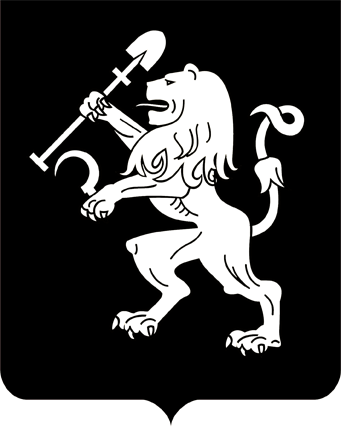 АДМИНИСТРАЦИЯ ГОРОДА КРАСНОЯРСКАПОСТАНОВЛЕНИЕО внутригородских объектахв городе КрасноярскеВ соответствии с решением Красноярского городского Совета депутатов от 14.10.2015 № В-130 «О порядке наименования и переименования внутригородских объектов в городе Красноярске, увековечения памяти граждан и исторических событий на территории города Красноярска», с учетом рекомендаций комиссии по рассмотрению обращений о наименовании и переименовании внутригородских объектов в городе Красноярске, увековечении памяти граждан и исторических событий          на территории города Красноярска от 08.11.2016 № 5, от 08.12.2016 № 6, руководствуясь статьями 17, 41, 58, 59 Устава города Красноярска,ПОСТАНОВЛЯЮ:1. Присвоить наименование новому остановочному пункту общественного пассажирского транспорта «Библиотека имени К.Г. Паустовского» на улице Водянникова в районе домов № 2, 2а в Центральном районе города Красноярска.2. Переименовать следующие остановочные пункты общественного пассажирского транспорта:«Ладо Кецховели» на ул. Ладо Кецховели в Железнодорожном                и Октябрьском районах города Красноярска в «Спорткомплекс «Сибиряк»;«АЛПИ Енисей» на ул. 60 лет Октября в Свердловском районе города Красноярска в «Афонтово».3. Департаменту транспорта администрации города внести новые наименования остановочных пунктов в схемы городских маршрутов регулярных перевозок.4. Настоящее постановление опубликовать в газете «Городские новости» и разместить на официальном сайте администрации города.Глава города     Э.Ш. Акбулатов
10.01.2017№ 23